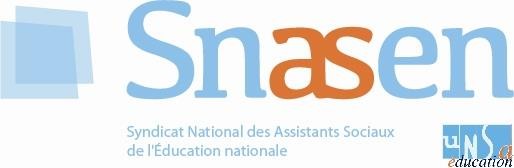 Le travail social et le monde de l’éducationQuelles représentations ?Quelle contribution ?Enquête printemps 2016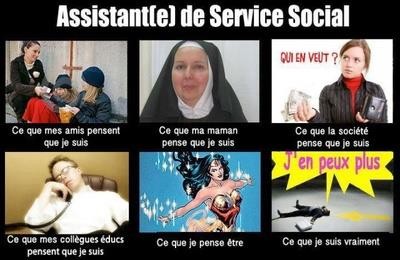 Le SNASEN - UNSA éducation syndique les personnels sociaux exerçant auprès des élèves, des étudiants et des personnels au sein du Ministère de l’Education nationale, de l’Enseignement Supérieur et de la Recherche.Notre syndicat souhaite interroger les professionnels du milieu de l’éducation sur ce qu’ils pensent du travail social et de sa contribution à la mission éducative.Cette  enquête  nous  permettra,  en   dégageant  les  représentations  exprimées,   de  mieux communiquer sur la contribution de nos services à la mission éducative de l’écoleRemplir ce sondage vous prendra quelques minutesQui nous seront très précieusesIl se décline en 2 parties :-    Le travail social, quelles représentations ?                                                 Pages 3-4-	Le service social au sein  du Ministère de l’éducation nationale et de l’enseignement supérieur, quelle contribution à la mission  éducative de l’école ?              Pages 5-8Merci de votre soutienProfession………………………………………………………Académie / Région ……………………………………………………….. Nom, prénom (facultatif)………………………………………Personnels du MENESRPremier degré         □        Second degré         □        Enseignement supérieur     □ Autres ministères / champ d’intervention  (précisez) :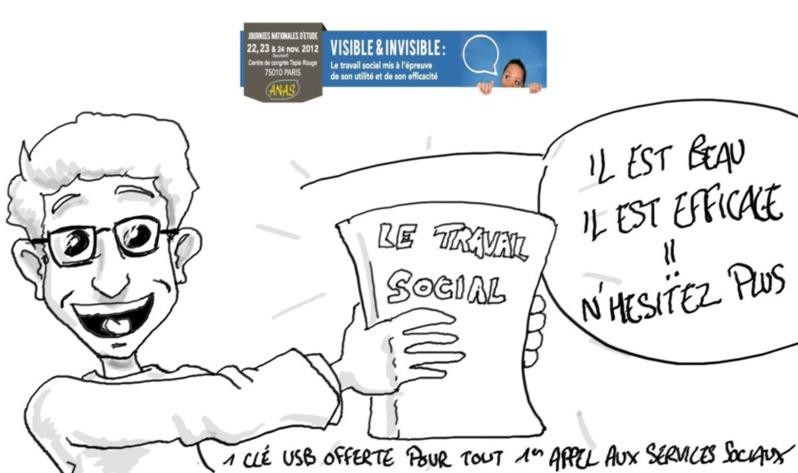 1ère partie                                                            tations ?1.  Niveau de diplôme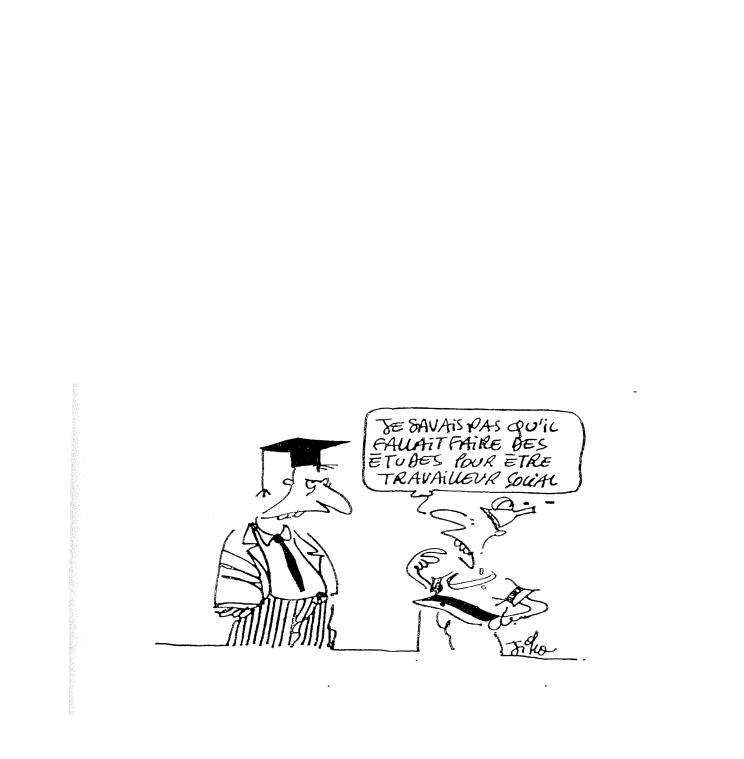 D’après vous, le diplôme d'Assistant de Service social est de :2.  Reconnaissance statutaireLes assistants de service social (ASS) sont des personnels de : Catégorie A               □Catégorie B               □ Catégorie C               □3.   Le niveau de rémunérationLe salaire mensuel d'un ASS s'élève à :4.  Connaissez-vous un assistant de service social  (ASS) ?       OUI                NON Si oui, comment ?                                                    Vous pouvez cocher plusieurs casesEnvironnement professionnel ?                                 □ Environnement syndical ?                                         □ Autre ?                                                                      □Si vous sollicitez ses services à titre professionnel,A titre très exceptionnel □                            Jamais □ Pour quels principaux motifs ?5.  A votre avis,  l'assistant de service social  exerce son activité professionnelle plutôt ?Numérotez par ordre de prioritéEn entretien individuel                                  □ En action collective de prévention                □ En concertations/réunions                            □ En visites à domicile                                     □6.  Pour vous, au quotidien l'assistant de service social ?(Dans chacune des listes suivantes, choisir une expression ou deux  qui correspondent le mieux)Garantit l’équité, met du sens, préserve la vie privée, défend la singularité, restaure la dignité, assure la cohésion, promeut l'autonomie,Crée du lien, travaille en équipe, prend du recul, fait de la médiation, apporte son expertise, facilite l’accès aux droits, fait des liaisons avec les partenaires extérieurs, défend les aides financières, conduit des projetsEcoute, signale, dénonce, pilote, informe, évalue, négocie, oriente, coordonne, conseille, revendique, motive, décide, priorise7.  Le secret professionnel des ASS  c’est un :                  Placez votre ressenti sur la règle graduée ci-dessousInconvénient                                                            I                                                                    Avantage5         4         3         2         1         0         1         2         3         4         5Pourquoi ?                                                                           Entourez 2 ou 3  mots avec lesquels vous êtes d'accord vie privée, nécessaire, spécifique, obstacle, responsabilité, condition,  réglementé, partagé, respect, absent, déontologie, garantie, protection,  inutile, obligation, réserve, privilège, poids, confiance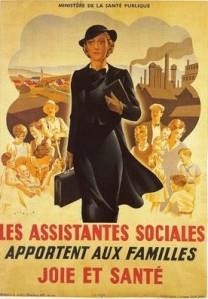 Seconde partie :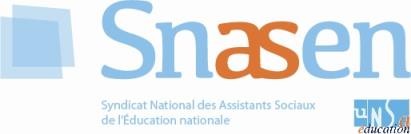 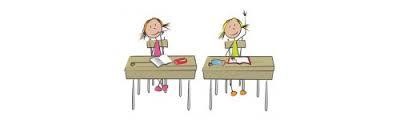 La contribution des services sociaux à la mission éducative de l’école1.  Les assistants sociaux interviennent dans trois services. Les connaissez-vous ?Entourez la case correspondante2.  Leur effectifA votre avis, ces services comptent  de personnels  au niveau national environCochez la case correspondante3.  Autorité hiérarchiqueCes services sociaux dépendent hiérarchiquement de                  Cochez la case correspondante4.  Conditions d’exerciceCombien un secteur d'intervention à plein temps concerne-t-il d'élèves, de personnels, d'étudiants ? Cochez la case correspondante5.  Le service social des élèves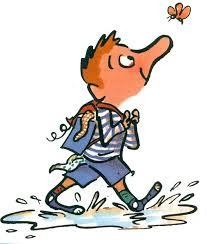 Citez 3 missions prioritaires du service social des élèves ?                                  Classer de 1 à 3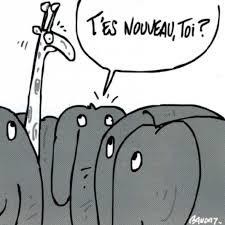 6.  Le service social des personnelsCitez 3 missions prioritaires du service social des personnels ?                            Classer de 1 à 3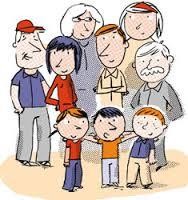 7.  Le service social des étudiants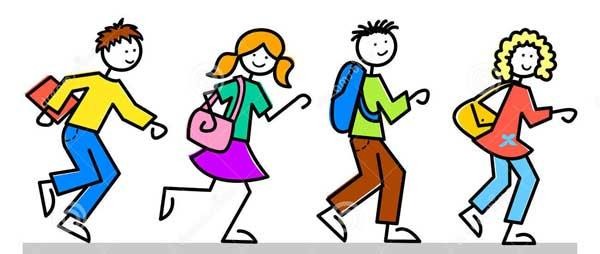 Des équipes de directionCitez 3 missions prioritaires du service social des étudiants ?                              Classer de 1 à 3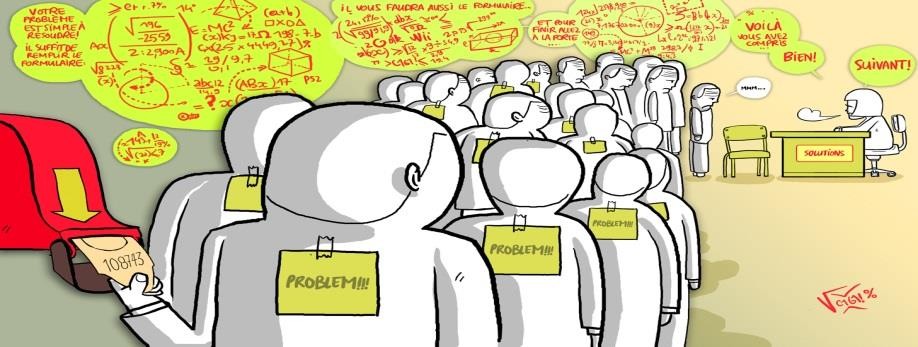 Voilà le questionnaire est terminé…A moins que vous ayez quelque chose à rajouter …Commentaires libres :Nous vous remercions très chaleureusement de votre attention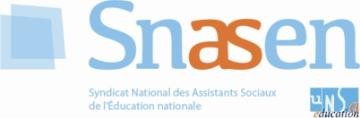 Merci de renvoyer ce questionnaire par courriel au   s na s en@u ns a - educ ati on.org (Version électronique sur le site du SNASEN UNSA rubrique "vie interne")Ou par courrier au SNASEN, 87bis avenue Georges Gosnat 94853 IVRY sur SeineSi vous le trouvez intéressant, vous pouvez aussi le diffuser autour de vous auprès de vos collèguesDernier délai de retour : 10 mai 2016Si vous souhaitez connaitre les résultats de cette enquête, merci de nous laisser vos coordonnées(Adresse courriel) :Niveau IVBac□Niveau IIIBac+2/BTS□Niveau IIBac+3□Niveau IMaster□Moins de1500 €Entre 1500 et2000 €Entre 2000 et2500 €Entre 2500et 3000 €Plus de3000 €En début de carrièreEn fin de carrièreA quel rythme ?Régulièrement  □Une fois par mois□Parfois  □Une fois par trimestre□Une fois par an□Le Service social des élèves ?OuiUn peuPas du toutLe Service social des étudiants ?OuiUn peuPas du toutLe Service social du personnel ?OuiUn peuPas du toutMoins de1000Entre 1 000 et 2 500Entre 2500 et 5 000Entre 5 000 et 10 000Plus de10 000Service social élèvesService social personnelsService social étudiantsService socialélèvesService socialpersonnelsService socialétudiantsRectoratDSDENl’EPLECROUS/UniversitésAutre (précisez)Service socialélèvesService socialpersonnelsService socialétudiantsDe 500 à 1 000De 1000 à 2000De 2000 à 5000De  5000 à 10000Plus de 10000D'après vous, pour qui l’AS  est le plus utile ?Classez par  ordre de prioritéLes parents□Les élèves□Les équipes éducatives□La direction ?□Les partenaires extérieurs□D'après vous, pour qui l’AS  est le plus utile ?Classez par  ordre de prioritéLes personnels□Les équipes de direction ou d’inspection ?□Les équipes de DRH□Les partenaires extérieurs□D'après vous, pour qui l’AS  est le plus utile ?Classez par  ordre de prioritéDes étudiants□Des équipes du CROUS/universités□Des partenaires extérieurs□Accès aux droitsAccompagnement vers l’autonomiePrévention des risques / santéAides financièresInsertion sociale et professionnelleRéussite des étudesEngagement vie étudianteConseil ou expertise socialeBien être à l’universitéAutres précisez